St Joseph’s Catholic Primary School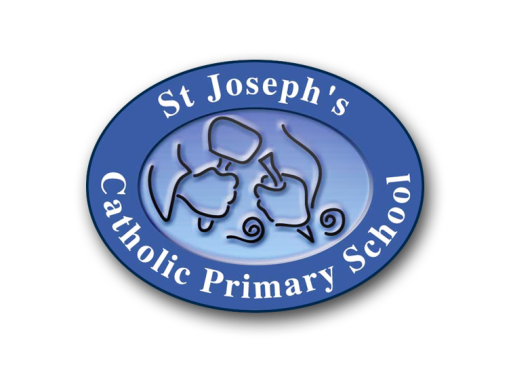 New StarterTogether we love, learn, follow JesusPupil Information: Parent Information: Is there any other person who the child would class as a “parent”? If so please provide their details below (continue on a separate sheet if more than one)Emergency Contacts: Please provide the names of at least two other people who can be contacted by school in an emergency other than parentsSchool Meals:Any special dietary requirements or known food allergies? (please specify): ………………………………………..……………………………………………Medical Information: Other Information:School / Nursery History: Please note, any personal information may be shared in accordance with GDPR Policy and current legislation. For more details about the school’s Privacy Notice please visit: www.stjosephsbrindle.comName [printed]: ………………………………………………………………………………………………………………..Signed: …………………………………………………………… 				Date: ……………..Legal Surname:Legal Surname:Legal Surname:Legal Surname:Legal Surname:Legal Surname:Legal Surname:Legal forename [s]:Legal forename [s]:Legal forename [s]:Preferred name:Preferred name:Date of birth:Date of birth:Date of birth:Date of birth:Date of birth:Date of birth:Date of birth:Birth certificate seen:Yes / NoDate:Gender:MaleMaleFemaleHome address:Is this your child’s only residence Yes / NoIf no please give details of alternative address:Home address:Is this your child’s only residence Yes / NoIf no please give details of alternative address:Home address:Is this your child’s only residence Yes / NoIf no please give details of alternative address:Home address:Is this your child’s only residence Yes / NoIf no please give details of alternative address:Home address:Is this your child’s only residence Yes / NoIf no please give details of alternative address:Home address:Is this your child’s only residence Yes / NoIf no please give details of alternative address:Home address:Is this your child’s only residence Yes / NoIf no please give details of alternative address:Title:Forename:Forename:Surname:Surname:Does this contact have parental responsibility for the above named child?Does this contact have parental responsibility for the above named child?YesYesNoHome address:Home address:Home address:Home address:Home address:Telephone numbers:Telephone numbers:Telephone numbers:Telephone numbers:Telephone numbers:Mobile:Home:Home:Work:Work:Email address:Email address:Email address:Email address:Email address:Title:Forename:Forename:Surname:Surname:Does this contact have parental responsibility for the above named child?Does this contact have parental responsibility for the above named child?YesYesNoHome address:Home address:Home address:Home address:Home address:Telephone numbers:Telephone numbers:Telephone numbers:Telephone numbers:Telephone numbers:Mobile:Home:Home:Work:Work:Email address:Email address:Email address:Email address:Email address:Title:Forename:Forename:Surname:Surname:Does this contact have parental responsibility for the above named child?Does this contact have parental responsibility for the above named child?YesYesNoRelationship to child: Relationship to child: Relationship to child: Relationship to child: Relationship to child: Home address:Home address:Home address:Home address:Home address:Telephone numbers:Telephone numbers:Telephone numbers:Telephone numbers:Telephone numbers:Mobile:Home:Home:Work:Work:Email address:Email address:Email address:Email address:Email address:Title:Forename:Surname:Telephone numbers:Telephone numbers:Telephone numbers:Mobile:Home:Work:Relationship to Child:Relationship to Child:Relationship to Child:Title:Forename:Surname:Telephone numbers:Telephone numbers:Telephone numbers:Mobile:Home:Work:Relationship to Child:Relationship to Child:Relationship to Child:Title:Forename:Surname:Telephone numbers:Telephone numbers:Telephone numbers:Mobile:Home:Work:Relationship to Child:Relationship to Child:Relationship to Child:Lunchtime preference:Lunchtime preference:School mealPacked lunch from homePlease give details of any medical conditions that your child has, including any medication your child receives:Please give details of any medical conditions that your child has, including any medication your child receives:Name of GP:Medical Practice name:Ethnicity:Religion:Country of Birth:Nationality:First Language:Please give details of all previous schools, including nursery schools, that your child has attended:Please give details of all previous schools, including nursery schools, that your child has attended:Please give details of all previous schools, including nursery schools, that your child has attended:Establishment name:From (date):To (date):Establishment name:From (date):To (date):